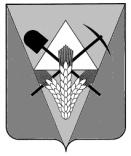 администрация города заозерногорыбинского района красноярского краяП О С Т А Н О В Л Е Н И Е26.12.2023г.                                           г.Заозерный                                       № 337-ПО создании административной комиссии города Заозерного Рыбинского района Красноярского краяВ соответствии с Кодексом Российской Федерации об административных правонарушениях, Федеральным законом от 06.10.2013 № 131-ФЗ «Об общих принципах организации местного самоуправления в Российской Федерации», законами Красноярского края от 02.10.2008 г. № 7-2161 «Об административных правонарушениях», от 23.04.2009 г. № 8-3168 «Об административных комиссиях в Красноярском крае», от 23.04.2009 № 8-3170 «О наделении органов местного самоуправления муниципальных образований края государственными полномочиями по созданию и обеспечению деятельности административных комиссий, руководствуясь статьями 7, 16, 19 Устава муниципального образования город Заозерный Рыбинского района Красноярского края, ПОСТАНОВЛЯЮ:1. Создать административную комиссию  города Заозерного  Рыбинского района Красноярского края  на срок полномочий главы города Заозерного  Рыбинского района Красноярского края в составе, согласно приложению. 2. Постановление администрации города Заозерного  Рыбинского района Красноярского края от 19.06.2023 № 117-п «Об утверждении  Положения об административной комиссии при администрации города Заозерного Рыбинского района» считать утратившим силу. 3. Контроль за исполнением настоящего постановления возложить на заместителя главы города по жизнеобеспечению В.В. Кабак.4. Постановление вступает в силу со дня его подписания  и подлежит официальному опубликованию в газете «Голос времени» и размещению на официальном сайте администрации города Заозерного Рыбинского района.Глава города                                                                                                С.А.БукетаПриложение к постановлению администрации города Заозерного Рыбинского районаот  26. 12.2023  № 337-ПСоставадминистративной комиссии города Заозерного Рыбинского района Красноярского краяПредседатель комиссии:Кабак Валентина Владимировна- заместитель главы города Заозерного Рыбинского района по жизнеобеспечению;Заместитель председателя комиссии:ШтейнбрехерАлександр Александрович- начальник отдела по жилищно – коммунальному хозяйству, вопросам транспорта, связи, ГО, ЧС и ПБ администрации города Заозерного Рыбинского района;Ответственный секретарь комиссии:Лупандина  Надежда Алексеевна- главный специалист отдела по жилищно– коммунальному хозяйству, вопросам транспорта, связи, ГО, ЧС и ПБ администрации города Заозерного Рыбинского района;Члены комиссии:Осокин Сергей Михайлович- депутат Заозерновского городского Совета депутатов, председатель комиссии по промышленности, предпринимательству, жилищно-коммунальному хозяйству, транспорту и связи: (по согласованию);ЛехноНина Николаевна- депутат Заозерновского городского Совета депутатов, председатель комиссии по бюджету, финансам, собственности и экономическим вопросам  (по согласованию);Гюнтер Константин Александрович- ведущий специалист по ГО, ЧС и ПБ администрации города Заозерного Рыбинского района;Сак Игорь Петрович-ведущий специалист отдела по жилищно – коммунальному хозяйству, вопросам транспорта, связи, ГО, ЧС и ПБ администрации города Заозерного Рыбинского района;МакаровГеннадий Владимирович- главный специалист по юридическим вопросам администрации города Заозерного Рыбинского района;ТурановВалентин Николаевич- начальник отдела имущественных, земельных отношений, архитектуры и градостроительства администрации города Заозерного Рыбинского района;Белоус Наталья Алексеевна- ведущий специалист отдела имущественных, земельных отношений, архитектуры и градостроительства администрации города Заозерного Рыбинского района;